СХВАЛЕНО педагогічною радою Розвазької гімназії Острозької міської ради Рівненської області (протокол № 8 від 29.11.2021 )ЗАТВЕРДЖУЮНачальник управління освіти, молоді та спорту виконавчого комітету Острозької міськограда^іктор САМЧУК(наказ №»Щ. від М.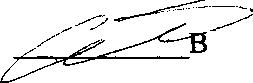 СТРАТЕГІЯ РОЗВИТКУ
Розвазької гімназії
Острозької міської ради
Рівненської області
на 2022-2025 рокиЗМІСТ РОЗДІЛ І. Стратегія розвитку закладу освіти на 2022-2025 роки1.1 Місія, візія закладу освіти1.2 Паспорт стратегії розвитку1.3 Обґрунтування необхідності створення Стратегії розвитку1.4 Концепція розвиту закладу на 2022-2025 роки РОЗДІЛ ІІ. Основні аспекти   освітньої діяльності закладу2.1. Напрям «Освітнє середовище»2.1.1 Проєкт  «Інклюзивна освіта: крок за кроком»2.1.2 Проєкт «Стоп-булінг»2.2 Напрям «Система оцінювання здобувачів освіти»2.2.1 Система оцінювання здобувачів освіти та реалізація компетентнісного підходу у навчанні2.3 Напрям «Педагогічна діяльність педагогічних працівників»2.3.2 Проєкт «Співпраця ЗДО та НУШ: педагогіка партнерства»2.3.3 Проєкт «Плекаємо патріотів України»2.4 Напрям «Управлінські процеси»2.4.1 Проєкт «Ефективне управління – шлях до розвитку закладу освіти»2.4.2 Проєкт «Сучасна матеріально-технічна база – запорука успішного закладу освіти»Стратегія розвитку Розвазької гімназії Острозької міської ради Рівненської області на 2022-2025 роки1.1 Місія закладу освіти Основна мета діяльності освітнього закладу – щаслива та успішна дитина. Освітній заклад повинен сприяти розкриттю особистісного потенціалу та індивідуальних талантів. Ми повинні поважати особистість у кожній дитині та створити комфортне середовище для гармонійного розвитку – атмосферу знаньі можливостей. Це забезпечить повноцінну реалізацію прав громадян на здобуття початкової та базової середньої освіти.     Програма розвитку гімназії – це поєднання традицій і новаторства, виховання небайдужих і активних громадян, здатних передбачати і формувати нові соціокультурні традиції, управляти масштабними перетвореннями в нашій країні.    Місія закладу – це створення освітнього простору, який максимально розкриє навчальний потенціал учнів. Це шлях, на якому вони стануть самостійними й наполегливими здобувачами освіти з критичним мисленням й творчим самовираженням.     Візія закладу – підготовка учнів до майбутнього, виховання випускників з активною громадянською позицією і сучасними навичками, які:самостійно навчаються протягом всього життя;знають свої сильні сторони;гнучкі та легко адаптуються до змін;мислять рефлексивно, творчо та цілісно, вміють вирішувати проблеми та приймати відповідальні рішення заради спільного добра;піклуються про інших;відповідальні громадяни, які діють, керуючись морально-етичними чеснотами;бачать у своїй справі сенс та покликання, поважають права інших та роблять свій внесок у загальний суспільний розвиток.1.2 Паспорт Стратегії розвитку1.3 Обґрунтування необхідності створення стратегії розвитку       Підготовка Стратегії розвитку  Розвазької гімназії Острозької міської ради  на 2019-2025 роки зумовлена якісним оновленням змісту освіти згідно нового Закону України «Про освіту», Концепції нової української школи, який полягає в необхідності привести її у відповідність із європейськими стандартами, потребами сучасного життя, запитами суспільства щодо надання якісних освітніх послуг. Пріоритетними напрямами розвитку освіти є формування сучасних освітніх компетенцій та формування високого рівня інформаційної культури кожного члена суспільства, якісну підготовку підростаючого покоління до життя в основі якого закладена повна академічна свобода.Стратегія розвитку закладу визначає основні шляхи, скеровує педагогів до реалізації ціннісних пріоритетів особистості, задоволення освітніх потреб здобувачів освіти, створення освітнього середовища, у якому б реалізувалася сучасна модель випускника, особистості, готової до життя з самореалізацією компетенцій, наданих під час здобуття освіти.Стратегія розвитку закладу спрямована в площину цінностей особистісного розвитку, варіативності й відкритості освітньої системи закладу, зумовлює модернізацію чинників, які впливають на якість освітнього процесу, змісту освіти, форм і методів навчання й виховання, внутрішнього та зовнішнього моніторингів якості знань здобувачів освіти та якості надання педагогами освітніх послуг, прийнятті управлінських рішень.Стратегія розвитку закладу є комплексом методичних, матеріально-технічних та управлінських проєктів із визначенням шляхів їх реалізації. У ній максимально враховані потреби учасників освітнього процесу.Проєкти, з яких складається Стратегія розвитку закладу, допоможуть вирішити такі завдання:– організація освітньої роботи в закладі відповідно вимогам нового Закону України «Про освіту», підтримка обдарованої молоді;– створення умов для проведення освітнього процесу, які забезпечують збереження фізичного та психічного здоров’я здобувачів освіти попередження булінгу;– організація моніторингів якості знань та надання освітніх послуг;– професійний розвиток педагогічних кадрів;– забезпечення, оптимізація та покращення матеріально-технічної бази;– забезпечення прозорості та інформаційної відкритості роботи закладу.Основними результатами Стратегії розвитку школи будуть удосконалення й модернізація сучасного освітнього середовища закладу, системні позитивні зміни, підвищення якості надання освітніх послуг. Стратегія розвитку закладу дасть можливість виробити пріоритетні напрями діяльності школи на найближчі роки.Загальні положенняПріоритетним напрямком сучасної освітньої системи України, що підтверджено сучасними державними законами та нормативними документами, є доступ до якісної освіти, до найкращих світових здобутків у освітній галузі.Новий Закон України про освіту та Концепція НУШ орієнтує педагогів на персональну відповідальність за якість надання освітніх послуг та перехід від декларування переваг особистісної моделі до її практичного впровадження. Визначено вимоги до якості знань здобувачів освіти, які відповідають змісту і структурі предметних компетентностей (знає, розуміє, застосовує, аналізує, виявляє ставлення, оцінює тощо). Разом із предметною підготовкою за роки здобуття загальної середньої освіти діти мають оволодіти ключовими компетентностями, до яких, згідно з міжнародними домовленостями, віднесено: уміння вчитися, спілкуватися державною, рідною та іноземними мовами; математична і базова компетентності в галузі природознавства і техніки; інформаційно-комунікаційна; соціальна і громадянська; загальнокультурна;підприємницька; здоров’язберігаюча. Державний стандарт ґрунтується на засадах особистісно орієнтованого, компетентнісного та діяльнісного підходів. Діяльнісний підхід спрямований на розвиток умінь і навичок здобувачів освіти, застосування здобутих знань у практичній ситуації, пошук шляхів інтеграції до соціокультурного та природного середовища.Основна мета діяльності закладу освіти – це безперервний процес підвищення ефективності освітнього процесу з одночасним урахуванням потреб суспільства, а також потреб особистості здобувача освіти. Цьому сприяє застосування новітніх досягнень педагогіки та психології, використання інноваційних технологій навчання, комп’ютеризація освітнього процесу.Освітній процес закладу спрямований на формування у випускника школи якостей, необхідних для життєвого та професійного визначення, а саме:– орієнтації у сучасних реаліях і підготовленості до життя у ХХІ столітті;– здатності до самовизначення, саморозвитку, самоосвіти;– володіння іноземними мовами;– наявності життєвого досвіду спілкування, роботи в колективі, під керівництвом, та самостійно, з довідковою літературою;– високого рівня освіченості, культури, здатності до творчої праці, професійного розвитку;– вільного володіння комп’ютером, високого рівня культури користування ІКТ;– готовності до вибору професії відповідно до своїх здібностей та можливостей, потреб ринку праці;– формуванню трудової та моральної життєвої мотивації, активної громадянської і професійної позиції.Варто зазначити, що у сучасних умовах міжособистісна комунікація є не лише умовою соціального буття людини, але і найважливішою складовою професійної діяльності фахівця. У цих умовах кваліфікованість та успішність виконання професійних завдань залежить від якості взаємодії з людьми в конкретних соціокультурних та професійних ситуаціях.Комунікативна компетентність є рівнем комунікативної культури, що забезпечує результативність поведінки в певних умовах. А тому одним із пріоритетних завдань закладу освіти є розвиток саме комунікативних компетентностей здобувачів освіти, у тому числі:· толерантність;· висока комунікативність;· творча активність;· рефлективність;· емпативність;· сенситивність.В основу Стратегії розвитку закладу покладено системний підхід, спрямований на застосування сучасних педагогічних технологій освіти на засадах компетентнісного підходу в контексті положень «Нової української школи».Стратегія розвитку закладу повністю підпорядкована освітній меті – виявленню і розвитку здібностей кожної дитини, формуванню духовно багатої, фізично розвиненої, творчо мислячої, конкурентоспроможної особистості – громадянина України на засадах побудува   освітній процес на принципах гуманізації та демократизації, на основі педагогіки партнерства – тісної взаємодії в системі «здобувачі освіти – педагоги – батьки здобувачів освіти».Провідна ідея закладу – створення умов для якісного надання освітніх послуг шляхом тісної взаємодії в системі «здобувачі освіти-батьки здобувачів освіти – педагоги», створити сприятливе освітнє середовище на основі демократизації, гуманізації, співпраці, співтворчості, спрямоване на зміцнення здоров’я дітей, створення умов для фізичного розвитку, соціальної адаптації, духовного зростання; орієнтувати внутрішній світ дитини на збагачення індивідуального досвіду, самопізнання, самооцінки, саморозвитку, самовизначенні, самореалізації.Проблеми, які ставить перед собою колектив :1.     Всебічний розвиток людини як особистості та найвищої цінності суспільства, її талантів, інтелектуальних, творчих і фізичних здібностей; формування цінностей і необхідних для успішної самореалізації компетентностей;2.     Виховання відповідальних громадян, які здатні до свідомого суспільного вибору та спрямування своєї діяльності на користь іншим людям і суспільству.3.     Створення умов для надання якісних освітніх послуг шляхом тісної взаємодії в системі «здобувачі освіти-батьки здобувачів освіти – педагоги» з метою підвищення освітнього рівня громадян задля забезпечення сталого розвитку України та її європейського виборуЗагальна мета діяльності закладу – реалізація Державних стандартів у галузі освіти, створення умов для підвищення рівня розвитку кожної дитини, її самореалізації; здійснення ефективної підготовки випускників до майбутнього життя. Кожен здобувач освіти під час освітнього процесу повинен отримати знання та компетентності, які знадобляться йому в самостійному дорослому житті.Реалізація цілей і завдань здійснюється через:• управлінську;• дидактичну;• виховну;• науково-методичну;• суспільно-педагогічну діяльність;• діяльність психологічної служби.Очікувані результати стратегії розвитку будуть: - удосконалення й модернізація сучасного освітнього середовища закладу;- побудова внутрішньої системи забезпечення якості освіти;- системні позитивні зміни; з - зростання позитивного іміджу закладу.Стратегія розвитку дає можливість виробити стратегічні та пріоритетні напрями діяльності закладу освіти на найближчі 3 роки (2022-20225 рр.). 1.4 Концепція розвитку закладу на 2022-2025 н. р.І. Загальні положення    Пріоритетним напрямком сучасної освітньої системи України, що підтверджено сучасними нормативними документами, є доступ до якісної освіти, до найкращих світових здобутків в освітній галузі.Новий Державний стандарт дошкільної, початкової освіти, базової середньої освіти орієнтує педагогів на перехід від декларування переваг особистісної моделі до її практичного впровадження. Визначено вимоги до навчальних досягнень здобувачів освіти, які відповідають змісту і структурі предметних компетентностей (учень знає, розуміє, застосовує, аналізує, виявляє ставлення, оцінює тощо). Разом із предметною підготовкою за роки здобуття базової середньої освіти здобувачі освіти мають оволодіти ключовими компетентностями, до яких віднесено:уміння вчитися, спілкуватися державною, рідною та іноземною мовою; математична і базова компетентності в галузі природознавства і науки;інформаційно-комунікаційна;соціальна і громадянська;загальнокультурна; підприємницька;здоров’язберігаюча.Державний стандарт ґрунтується на засадах особистісно-орієнтованого, компетентнісного та діяльнісного підходів. Діяльнісний підхід спрямований на розвиток умінь і навичок здобувачів освіти, застосування здобутих знань у практичній ситуації, пошук шляхів інтеграції до соціокультурного та природного середовища. Тому гімназія – це сучасний заклад освіти, який задовольняє пізнавальні інтереси дитини, плекає творчу особистість, створює умови для повноцінного інтелектуального, творчого, морального, фізичного розвитку дитини, примноження культури й духовності в усій різноманітності національних та світових зразків, тобто школа самореалізації особистості, школа життєтворчості.Основна мета діяльності закладу освіти – це безперервний процес підвищення ефективності освітнього процесу з одночасним урахуванням потреб суспільства, потреб особистості здобувача освіти. Цьому сприяє застосування новітніх досягнень педагогів та психології, використання інноваційних технологій навчання, комп’ютеризація освітнього процесу.Освітній процес закладу освіти спрямований на формування у випускника якостей, необхідних для життєвого та професійного самовизначення: орієнтації у сучасних реаліях і підготовленості до майбутнього життя; здатність до самовизначення, саморозвитку, самоосвіти; вільне володіння  іноземною мовою; наявність життєвого досвіду спілкування, роботи в колективі, під керівництвом, самостійно, з літературою, з електронними носіями інформації; високий рівень освіченості, культури, здатність до творчої праці, професійного розвитку, застосування комунікативних компетенцій, упровадження у своїй діяльності засобів ІКТ; вільне володіння комп’ютером, високий рівень культури користування інформаційно-комунікаційними технологіями (ІКТ);готовність до вибору професії відповідно до своїх здібностей та можливостей, потреб ринку праці;сформовані трудова та моральна життєва мотивація, активна громадянська і професійна позиції.Досконале володіння іноземною мовою та розвинуті комунікативні здібності зумовлюють досягнення життєвого успіху, позитивного соціального іміджу особистості у сучасному суспільстві. Тому розвиток та практичне застосування саме комунікативних та інформаційно-комунікаційних компетенцій здобувачів освіти в умовах особистісно-зорієнтованого і діяльнісного підходів є ключовими положеннями концепції закладу освіти.Комунікативно-особистісний потенціал є інтегруючим компонентом соціального інтелекту як складового потенціалу особистості, що визначається її можливостями у сфері міжособистісної взаємодії, які реалізуються за наявності у людини комунікативних здібностей, умінь та навичок. Під соціальним інтелектом мають на увазі здатність людини розуміти не лише саму себе, а й інші взаємовідносини і прогнозувати міжособистісні події. Комунікативна культура розглядається як сукупність знань, умінь, навичок забезпечення взаємодії людей у конкретній соціокультурній ситуації, сформованість певних здібностей. Комунікативна компетентність є рівнем комунікативної культури, що забезпечує результативність поведінки в певних умовах. А тому одним із пріоритетних завдань сучасного закладу освіти є розвиток саме комунікативних компетентностей здобувачів освіти, у тому числі:толерантність;дієва комунікативність;творча активність.Сучасний світ – світ інформаційних технологій, доступ до скарбниць науки нам дарують засоби масових комунікацій, зокрема підключення до мережі Internеt:доступ до бібліотечних матеріалів;користування різноманітними навчальними програмами;участь у оффлайнових та онлайнових семінарах, курсах, конференціях, міжрегіональних та міжнародних проектах;дистанційне навчання;створення власних презентацій;віртуальні екскурсії музеями і виставковими залами;ефективна обробка та збереження інформації та інше;розвиток навичок аналізу, сортування, фільтрування використовуваної інформації. Разом з тим, успішній діяльності сучасного закладу освіти сприяє інформатизація освітнього процесу та управління закладом.Інформатизація управлінської діяльності спрямована на автоматизацію роботи, вдосконалення єдиного інформаційного освітнього простору закладу, оперативне отримання необхідної інформації, ефективне використання комп’ютерної та телекомунікаційної техніки, що має на меті досягнення ефективного управління якістю педагогічного процесу ІІ. Мета та завдання Мета – створення умов для цілісної системи розвитку комунікативної та комунікаційної культури учасників освітнього процесу, розвитку творчої особистості здобувача освіти і педагога.На реалізацію основної мети спрямовані основні завдання діяльності:забезпечення реалізації права громадян на здобуття загальної середньої освіти відповідно до освітньої програми;розвиток здібностей та обдарувань здобувачів освіти, їх наукового світогляду;внутрішня система забезпечення якості освіти у закладі;впровадження сучасних інформаційно-комунікаційних та комунікативних технологій в освітньому процесі та в управлінській діяльності закладу;створення та вдосконалення єдиного інформаційного простору закладу та інтеграція його в систему відкритої освіти;впровадження в освітній процес новітніх інформаційних технологій навчання;впровадження засобів ІКТ у вивчення іноземної мови;введення в практику роботи вчителів методу проєктів, як однієї з компетентнісно-зорієнтованих технологій навчання та виховання;впровадження заходів у навчальній та виховній діяльності, спрямованих на розвиток письмової та усної комунікації, навичок роботи в групі, само презентації, ораторського мистецтва учнів;запровадження в освітній процес здоров’язберігаючих технологій, створення безпечних умов навчання та виховання дітей;створення освітнього середовища, що сприятиме прагненню здобувачів освіти до самопізнання, самоаналізу, саморозвитку;підготовка до майбутньої професійної діяльності, яка має на меті допомогти здобувачам освіти, виходячи з їхніх природних здібностей та суспільних потреб, обрати професію.Основними очікуваними результатами вирішення цих завдань є:формування культури спілкування та інформаційної культури учасників освітнього процесу;постійне поновлення та впорядкування інформаційних баз даних;автоматизація збору даних і статистичних звітів, що періодично формуються за визначеними формами;можливість надання в оперативному режимі аналітичним службам, керівникам та іншим суб’єктам педагогічного процесу інформації про стан та тенденції розвитку того або іншого напряму діяльності для прогнозування та прийняття управлінського рішення;мотиваційний аспект набуття знань здобувачами освіти;розвиток комунікативної активності здобувачів освіти;формування у здобувачів освіти навичок ефективного спілкування іноземною мовою;створення керівниками методичних об’єднань предметних кафедр;формування у здобувачів освіти культури збереження і зміцнення свого здоров’я;створення безпечного толерантного освітнього середовища;формування системи моніторингу освітнього процесу з метою аналізу стану та динаміки розвитку закладу освіти;поновлення засобів ІКТ в навчальних кабінетах закладу, оснащення сучасними навчальними та управлінськими комп’ютерними комплексами;сформована інформаційна культура учасників освітнього процесу;підвищення якісного рівня організації освітнього процесу в закладі освіти.ІІІ. Принципи функціонування     Діяльність Розвазької гімназії базується на принципах гуманізму, демократизму, незалежності від політичних, громадських і релігійних організацій та об’єднань, взаємозв’язку розумового, морального, фізичного й естетичного виховання, органічного поєднання загальнолюдських духовних цінностей із національною історією і культурою, науковості, розвивального характеру навчання та його індивідуалізації, широкого застосування новітніх інформаційних технологій, педагогіки партнерства.Демократизація. Передбачає автономію (самостійність) закладу у вирішенні основних питань змісту її діяльності, розвитку різноманітних форм співпраці й партнерства, установлення довір’я між учасниками педагогічної діяльності.Науковість. Передбачає наукове обґрунтування форм, методів і змісту навчання, здійснення завдань з урахуванням результатів наукових досліджень у педагогіці, психології та інших науках.Гуманізація та гуманітаризація. Визначають завдання збереження й відновлення екології людини: її тілесного й духовного здоров’я, сенсу життя, особистої свободи, моральності, щастя, усебічного розвитку, прояву здібностей, обдарувань, талантів.Культуровідповідність. Забезпечує збереження, передачу, відновлення й розвиток української національної культури та культури народів світу засобами освіти; орієнтує освіту на виховання людини культури шляхом інтеграції освіти в культуру й, навпаки, культури – в освіту.Соціалізація. Полягає в забезпеченні оптимальних умов для засвоєння й відтворення особистістю соціального досвіду, що свідчить про нормальне, безболісне входження людини в життя суспільства: закладення в освіту механізмів адаптації, життєтворчості, рефлексії, виживання, збереження індивідуальності кожної дитини.Неперервність, наступність та інтеграція. Забезпечують єдність усіх ланок освіти (від початкової до базової), взаємодію гімназії з іншими закладами освіти й організаціями на основі співдружності, спрямованої на поглиблення,  конкретизацію освітнього процесу, його наступність і цілісність; набуття освіти впродовж усього життя за умови інтеграції та поглиблення набутих раніше знань.Варіативність. Передбачає широкий вибір форм і засобів освіти й виховання як у навчальний, так і позанавчальний час для задоволення духовних запитів дитини, її пізнавальних та інтелектуальних можливостей, інтересів; розвиток факультативних курсів, гуртків, секцій.Індивідуалізація. Забезпечує розвиток здібностей особистості до самопізнання, саморегуляції, самоконтролю, самоорганізації.Природовідповідність. Полягає в забезпеченні фізичного розвитку дитини, збереженні її здоров’я; особлива увага звертається на розвиток природних потреб, здібностей, виховання її екологічної свідомості.Гармонізація родинної й шкільної освіти. Передбачає створення умов, за яких батьки виступають як перші вчителі й партнери; тісна співпраця з батьками для досягнення спільних цілей розвитку кожної дитини. IV. Зміст діяльності Головна мета, завдання й принципи діяльності закладу зумовлюють необхідність модернізації змісту, методів і форм освітнього процесу.Загальними засадами визначення нового змісту освіти є гуманізація, диференціація, інтеграція, науковість, широке застосування новітніх інформаційних технологій, педагогіки партнерства.Заклад освіти працює відповідно до Плану роботи школи.Основним документом, що регулює освітній процес, є освітня програма, частиною якої є робочий навчальний план, який складається на основі затверджених Міністерством освіти і науки України типових навчальних планів загальноосвітніх шкіл з українською мовою навчання.Індивідуалізація та диференціація навчання в школі забезпечується реалізацією інваріативної та варіативної частин навчального плану. Відповідно до нього, педагогічні працівники самостійно добирають навчальні програми, підручники, що допущені Міністерством освіти і науки України, науково-методичну літературу, навчально-наочні посібники, обладнання, форми, методи й засоби навчання.В основу змісту діяльності закладу покладено систему наук, які дозволяють формувати в учнів сприймання світу як єдиного цілого, розкривати роль кожної науки в розвитку світової культури й суспільства.Організація освітнього процесу закладу базується на основі науково обґрунтованого вибору педагогічними працівниками програм, методів, форм і засобів навчання й виховання.Поряд із традиційними застосовуються інноваційні технології навчання, які роблять урок цікавим, змістовним, творчим, розвивальним, ведеться самостійна робота здобувачів освіти за індивідуальними навчальними планами, пошукова, науково-дослідницька діяльність.Важливим складником змісту освіти мають стати новітні інформаційні технології навчання, які б забезпечили поряд із комп’ютерною грамотністю високу інформаційну культуру людини в сучасному суспільстві.Навчально-виховний комплекс через педагогічну раду закладу визначає і впроваджує варіативний компонент освіти, й педагоги обирають ефективні форми й методи навчання та виховання, а також визначають зміст освіти відповідно до чинних варіантів програм або шляхом створення авторських програм і комплексів.Напрям діяльності школи з інформатизації освітнього процесу передбачає застосування комп’ютерних засобів навчання в процесі вивчення навчальних предметів відповідно до виду навчальної діяльності. Також педагогами впроваджується робота зі створення медіатеки навчальних занять із метою забезпечення інформаційного супроводу процесу навчання.Напрям діяльності школи з інформатизації управлінської діяльності є логічним провадженням роботи адміністрації школи з використання створеного у закладі освіти автоматизованого робочого місця директора школи та заступника із навчально-виховної роботи, передбачає визначення інших доцільних для автоматизації напрямів управлінської діяльності з метою розробки власного або апробації існуючого програмного забезпечення. У цьому напрямі діяльності буде здійснюватися постійне поновлення та своєчасний контроль за даними баз даних сайту школи, що дозволить створення розгалуженого інформаційного простору закладу освіти.Основний зміст діяльності:модернізація автоматизованого робочого місця адміністрації школи;апробація та розробка рекомендацій щодо впровадження програм для ефективного управління освітнім процесом;задоволення інформаційних потреб учасників освітнього процесу, а також визначення прав, обов’язків та відповідальності між учасниками процесу збору, обробки й подання даних на всіх рівнях;застосування мультимедійних засобів навчання в процесі вивчення навчальних предметів;розробка технологій створення медіатек та їх використання для проведення навчальних, виховних занять;дієва внутрішня система забезпечення якості освіти в школі;апробація методів використання можливостей мережі Internet у навчальній діяльності, пошуку інформації;апробація методів дистанційного навчання здобувачів освіти та педагогів.напрям діяльності з розвитку комунікативної компетентності учасників освітнього процесу передбачає запровадження вивчення декількох іноземних мов та використання у навчальній діяльності інноваційних технологій з метою розвитку наступних складових комунікативної компетентності:орієнтованість у різноманітних ситуаціях спілкування, яка заснована на знаннях мови та життєвому досвіді;спроможність ефективно взаємодіяти з оточенням завдяки розумінню себе й інших у різних умовах соціального середовища;готовність і уміння будувати контакт з людьми;  V. Основні шляхи реалізації стратегії розвиткуНормативні документи, що забезпечують умови діяльності закладу, визначений обсяг навчального матеріалу; кількість теоретичних, практичних і самостійних занять залежно від форм навчання; критерії оцінювання навчальних досягнень учнів; норми матеріально-технічного й фінансового забезпечення, норми фізичного та психологічного навантаження учасників освітнього процесу.Науково-методичне забезпеченняРозробка теоретико-методологічних аспектів освіти в закладі, застосування спеціальних психолого-педагогічних технологій; упровадження нових форм організації та управління освітнім процесом.Програмно-методичне забезпечення освітнього процесу.Розробка навчально-методичного забезпечення передбачає вирішення таких питань функціонування: -створення типового набору прикладних програм комп’ютерної підготовки вивчення навчальних предметів; -розробка напрямів застосування комп’ютерної техніки для реалізації навчальних планів;-раціональне використання комп’ютерного класу.-технічне оснащення засобами ІКТ навчальних кабінетів. VI. Управління навчальним закладом Управління навчальним закладом здійснюється його засновником через управління освіти, молоді та спорту виконавчого комітету Острозької міської ради в межах повноважень, визначених Конституцією України, законами України «Про освіту», Статутом закладу.Безпосереднє керівництво здійснюється директором.Управління освітнім процесом у закладі базується на принципах творчого підходу, ініціативи і співпраці всіх суб’єктів управлінської системи, плановості, демократизації, гуманізації, наукової організації праці, психологічного забезпечення.Застосовуються нові управлінські технології, які базуються на законах менеджменту.В основу соціально-педагогічної системи покладено партнерський стиль управління.У закладі діють органи громадського самоврядування: загальні збори (конференція), педагогічна рада гімназії, громадська, учнівське самоврядування «Родина».Основними функціями управління закладом є:інформаційно-аналітична;мотиваційно-цільова;планово-прогностична;організаційно-виконавча;контрольно-діагностична;регуляційно-корекційна. Основні аспекти   освітньої діяльності закладу2.1. Напрям «Освітнє середовище» РОЗДІЛ ІІ Основні аспекти освітньої діяльності закладу2.1. Напрям «Освітнє середовище2.1.1 Проєкт «Інклюзивна освіта: крок за кроком»Мета проєкту: покращити умови для дітей з особливими потребами отримання рівного доступу до якісної освіти та інших послуг в інклюзивному навчальному середовищі. Діти з особливими потребами (6-10 років) будуть інтегровані у навчальний процес і соціальну спільноту за допомогою використання сучасних освітніх інклюзивних практик. Покращення якості навчання дітей з особливими потребами буде досягнуто шляхом об`єднання зусиль державних і громадських організацій, батьків та інших ключових осіб. Проект спрямований на покращення освітніх можливостей для дітей з особливими потребами відповідно до Конвенції ООН про права людей з інвалідністю. Довгостроковою метою проекту є успішна участь цих дітей у житті суспільства.Завдання проєкту:– покращити рівень підтримки дітей з особливими потребами в умовах загальної  початкової  та середньої базової освіти;– підвищити рівень компетентності батьків дітей з особливими освітніми потребами;– посилити спроможності педагогів, які працюють з дітьми з особливими потребами в умовах інклюзивного навчального середовища.Шляхи реалізації проєкту:Очікувані результати:– покращення рівня підтримки дітей з особливими потребами в умовах загальної  початкової  та середньої базової освіти;– підвищення  рівня компетентності батьків дітей з особливими потребами;– посилення спроможності педагогів, які працюють з дітьми з особливими потребами в умовах інклюзивного навчального середовища. 2.1.2 ПРОЄКТ «СТОП-БУЛІНГ»Проєкт «Стоп-булінг» – попередження і профілактика випадків цькування серед дітей у гімназії, налагодження дружби, підтримки, взаємодопомоги у колективі, толерантне відношення один до одного.Мета проєкту:– визначити причини виникнення булінгу, впливу цього явища на окрему особистість і учнівський колектив в цілому;– опрацювати практичні методи виявлення постраждалих та булерів методами профілактики і втручання;ознайомити учнів з небезпечними наслідками цього явища;довести, що того, хто може отримати і надати допомогу жертвам насилля поважають у суспільстві;привернути увагу суспільства до цієї проблеми;навчити учнів робити вільний вибір при повній поінформованості;надати учням      можливість             продемонструвати  власні здібності     переконувати;розвивати життєві компетенції учнів;популяризувати ідеї проекту серед учні школи, батьків та громадськості.Завдання проєкту:превенція негативних явищ серед підлітків.пропагування здорового способу життя серед підлітків.попередження ускладнення уже наявних проблем.створення сприятливих соціально-педагогічних умов, за яких підлітки можуть усвідомити важливість збереження позитивного мікроклімату у школі.Шляхи реалізації проєкту: Очікувані результати:збільшення кількості   підлітків,   охоплених             програмою профілактики  булінгу;розробка та   впровадження   ефективних   форм             та               методів роботи        з підлітками у сфері превенції негативних явищ;збільшення кількості підлітків, які ведуть здоровий та активний спосіб життя. Напрям «Система оцінювання здобувачів освіти»2.2.1. Система оцінювання здобувачів освіти та реалізація компетентнісного підходу до навчання- впровадження системи формувального оцінювання з метою відстеження особистісного розвитку учнів, їхнього навчального поступу, процесу здобуття навчального досвіду як основи компетентності; - застосування підсумкового оцінювання, під час якого результати навчання здобувачів освіти співвідносяться з обов’язковими результатами, визначеними Державним стандартом;- спостереження за освітнім процесом; - моніторинг досягнень здобувачів освіти; - відповідальність здобувачів освіти за результати свого навчання, здатності до самооцінювання.  2.3 Напрям «Педагогічна діяльність педагогічних працівників 2.3.1 Проєкт «Сучасний освітній дизайн» Мета проєкту: підвищення рівня майстерності вчителів, спрямування їхньої роботи на реалізацію творчого потенціалу, пошук ефективних шляхів застосування результатів досліджень, формування позитивного іміджу школиЗавдання проєкту:оновлення змісту навчання та побудова його на концептуальній основі новаторських освітніх технологій;розвиток системи забезпечення якості освітніх послуг;підвищення ефективності управління якістю освіти навчального-виховного комплексу;підвищення конкурентноздатності закладу в соціумі громади;пошук та розробка ефективних методів навчання і виховання учнів, управління навчальним процесом та професійним розвитком педагогів;упровадження дієвих форм та методів управлінської діяльності. Шляхи реалізації проєкту:Очікувані результати:інноваційна діяльність закладу спрямована на формування творчої особистості здобувачів освіти на основі зростання професіоналізму вчителя у застосуванні інноваційних технологій навчання;узагальнення основних шляхів, форм, засобів та умов, які забезпечують якісну організацію освітнього процесу;відкритість закладу до нововведень в умовах динамічного розвитку освіти;ефективна організація науково-методичних структур колегіального управління;запровадження інноваційної діяльності в роботі педагогів, адміністрації закладу;удосконалення рівня освітніх послуг;створити у педагогічному колективі власну модель інноваційного розвитку;забезпечити розвиток інноваційної взаємодії та інтерпретацію закладу в світовий сучасний інформаційних простір.2.3.2 Проєкт «Співпраця дошкільного закладу та НУШ: педагогіка партнерства» Мета проєкту: створення умов для формування у дітей старшого дошкільного віку «дошкільної зрілості», як підґрунтя готовності дітей старшого дошкільного віку до шкільного життя; реалізація спільних планів, заходів щодо забезпечення наступності між  ДНЗ «Сонячний промінчик»; оновлення  предметно-розвивального середовища в старших групах ДНЗ та школи; реалізація інтерактивних форм взаємодії з батьками й громадськістю.Завдання проєкту:організувати освітній процес з урахуванням індивідуальних вікових і психологічних особливостей кожної дитини;створити предметно-розвивальне середовище для ознайомлення дітей зі школою;виявити у дітей старшого дошкільного віку сформованість навчальних навичок та вмінь, оцінити їх емоційне ставлення до майбутнього процесу в школі;створювати умови для активної співпраці з дітьми, спрямованої на всебічний розвиток дитини;забезпечувати умови безболісної адаптації першокласника;створити психологічний комфорт під час перебування дитини в освітньому закладі, передумов для кращого входження в повноцінну освітню діяльність;створити умови для підвищення особистісної компетенції батьків у питанні формування у дітей позитивної мотиваційної готовності до шкільного життя; залучити батьків взяти участь у проєкті;надання допомоги сім’ї в новій ситуації, що виникає при підготовці до навчання в школі і при вступі дитини до школи.Шляхи реалізації проєкту: Очікувані результати:поєднання дошкільної та початкової ланки освіти;забезпечення зв’язку вихованців і педагогів закладу дошкільної освіти  та НУШ;встановлення тісного взаємозв’язку між дошкільним закладом, гімназією та батьками;розкриття  творчих здібностей та успішна адаптація учнів 1-го класу. 2.3.3 Проєкт «Плекаємо патріотів України» Мета проєкту: сприяти вихованню у молодого покоління національно-патріотичних почуттів; поглибити знання вихованців з історії української державності й громадянства, культури народу, його традицій; формувати повагу до культурного та історичного минулого України, високий рівень національної, правової свідомості і самосвідомості, громадянської, соціальної відповідальності, готовності працювати в ім’я розквіту України, усвідомлення необхідності досконалого знання державної мови; розвивати інтелектуальні, духовні, трудові, художньо-естетичні риси, розумні потреби та установки, ініціативність, творчі здібності й таланти вихованців; виховувати високі моральні якості особистості; стимулювати постійне зростання вихованців як особистостей, прагнення до самовираження, самореалізації та самоствердження, активної діяльності; здатність до виконання громадянського обов’язку; забезпечення створення умов для інтелектуального, культурного та фізичного розвитку.Завдання проекту:надання пріорітетності патріотичному вихованню в українському суспільстві загалом та гімназії зокрема;виявлення рівня сформованості у вихованців патріотичних і громадянських якостей;розвиток інтелектуальної, емоційно-чуттєвої та вольової сфери особистості;впровадження активних форм, методів і видів виховної діяльності;активізувати роботу педагогів та учнівського самоврядування, батьківської громадськості з питань національно – патріотичного виховання;активізувати форми масової національно- патріотичної діяльності (пошукова робота, волонтерська діяльність, тематичні заходи, громадські акції, пов’язані з знаменними та пам’ятними датами);вивчати та популяризувати серед освітянського загалу передовий педагогічний досвід з питань формування громадянина- патріота України.Шляхи реалізації проєкту:Очікувані результати:сформованість у вихованців високих моральних цінностей, патріотизму, етнічної та національної свідомості, любові до рідної землі, родини, народу, бажання сприяти історико-культурному розвитку України;виховання дисциплінованості, сумлінності та чесності, поваги до Конституції України, Законів України, державної символіки;формування здорового способу життя, прагнення фізичного саморозвитку, сприяння протидії негативним впливам і явищам, які існують у сучасному суспільстві;забезпечення єдності навчання, виховання і психологічної підготовки учнів до захисту Батьківщини;вироблення єдиних поглядів на проблему виховання громадянина, патріота;формування компетентної особистості, орієнтованої на загальнонародні традиції, з усвідомленою громадянською позицією;залучення до співпраці щодо реалізації проекту батьківський комітет, громадськість міста, позашкільні установи. 2.4 Напрям «Управлінські процеси» 2.4.1 ПРОЄКТ «ЕФЕКТИВНЕ УПРАВЛІННЯ – ШЛЯХ ДО РОЗВИТКУ ЗАКЛАДУ ОСВІТИ» Основними напрямами інноваційної управлінської діяльності є:адаптивність управління;психологізація управлінського менеджменту;відповідність місії закладу і функцій управління;інформаційне забезпечення процесу управління;дослідження динаміки розвитку навчального закладу з усіх напрямків діяльності на основі моніторингових процедур;реалізація принципів особистісно зорієнтованого управління школою;демократизація управління;дотримання політики доброчесності.   Щоб бути ефективним, управління закладом освіти має спиратись на сучасні наукові підходи, перспективний педагогічний досвід. Сучасна наука пропонує філософські моделі управління, які ґрунтуються на теорії управління людськими ресурсами.Показники управління освітнім процесом:Рівень управління процесом, створення належних навчально-матеріальних, навчально-методичних, санітарно-гігієнічних умов навчання та виховання школярів.Організаційна робота з комплектування класів.Рівень управлінської діяльності з охоплення дітей і підлітків якісною базовою освітою.Управління створенням умов для варіативності навчання. Підвищення ефективності та результативності освітньої діяльності, підвищення інтересу учнів до навчання.Управлінський супровід з питань організації роботи з обдарованими дітьми.Управління виховною роботою.Рівень управління роботою з фізичного розвитку школярів.Якість ведення документації, впровадження е-документообігу. Рівень аналізу результативності освітнього процесу в динаміці.Мета проєкту:– підготувати модель ефективного управління          розвитком закладу освіти з  урахуванням вимог часу;– удосоконалити форми внутрішношкільного контролю з метою збору об’єктивної інформації;-впровадження процесу самооцінювання освітньої діяльності.Завдання проєкту:спрямувати педагогічний колектив на розвиток закладу;уникати стереотипів під час управління навчальним закладом, під час освітнього процесу;упровадити систему адаптивно-громадської моделі управління;удосконалити зворотній   зв’язок   щодо   контролю  за   виконанням  управлінських рішень.Шляхи реалізації проєкту:Очікувані результати:створення ефективної  управлінської моделі;підвищення якості освітніх послуг. 2.4.2 ПРОЄКТ «СУЧАСНА МАТЕРІАЛЬНО-ТЕХНІЧНА БАЗА – ЗАПОРУКА УСПІШНОГО ЗАКЛАДУ ОСВІТИ» Мета проєкту: забезпечення у закладі належних умов для навчання й виховання відповідно до сучасних санітарно-гігієнічних, матеріально-технічних і педагогічних вимог, вимог універсального дизайну.Завдання проєкту:продовжити проведення енергозберігаючих заходів щодо заміни освітлення, реконструкції опалювальної системи;поліпшити умови експлуатації та утримання будівлі закладу;привести до      належного  стану укриття, забезпечити його експлуатацію та збереження;поліпшити умови експлуатації й утримання приміщень закладу;забезпечити навчальні кабінети сучасними меблями та мультимелійним оснащенням відповідно до санітарно- гігієнічних та естетичних вимог, створити сприятливі й комфортні умови для організації освітнього процесу.Пріоритети проєкту:виконання заходів щодо модернізації матеріально-технічної й навчально-інформаційної бази закладу.Вирішення завдань проекту забезпечуватиметься шляхоммодернізація матеріально-технічного забезпечення закладу;оснащення закладу навчально-комп’ютерною технікою;модернізація фізкультурно-спортивної бази;забезпечення інклюзивного середовища.Очікувані результати:Створення безпечних і комфортних умов навчання та життєдіяльності закладу відповідно до сучасних санітарно-гігієнічних та інженерно-технічних вимог.Оновлення навчальної та матеріально-технічної баз закладу.Забезпечення дотримання критеріїв доступності закладу щодо:безбар’єрного входу та безперешкодного руху в приміщеннях;пристосованості для використання санвузлів, місць відпочинку та усіх без винятку приміщень у закладі.РОЗДІЛ ІІІ 
3.1. Етапи реалізації Стратегії розвитку закладу
І етап. Концептуально-організаційний (2022-2023 н. р.)
Мета: ознайомлення педагогічного колективу з ключовими поняттями
методичної проблеми школи «Формування життєвих компетентностей учнів
через реалізацію в освітньому процесі педагогічних проєктів», визначення
тенденцій розвитку педагогічного процесу в рамках реалізації проблеми.
Завдання і пріоритетні напрями діяльності закладу
2022-2023 н. р.
1. Забезпечити реалізацію права громадян на здобуття загальної
середньої освіти відповідно до навчальних планів.
2. Розвивати здібності та обдарування дитини, її наукового
світогляду оновлення змісту освіти, розробка й апробація нових педагогічних
технологій, методів і форм навчання та виховання.
3. Продовжувати вивчати та застосовувати елементи інноваційних
технологій інтерактивних методів навчання.
4. Створити належні умови для адаптації до навчання в початковій
та основній школах учням 1-х, 5-х класів.
5. Діагностування та анкетування вчителів з метою виявлення
труднощів і шляхи реалізації проблеми з метою визначення рівня готовності
до реалізації інноваційної діяльності педагогів.6. Аналіз рівня інформатизації закладу до початку реалізації проблеми.7. Визначення рівня комунікаційної компетентності педагогічних
працівників.
8. Створення умов для підвищення методичної компетентності педагогічних
працівників.
9. Створення системи інформаційних ресурсів ( розробки уроків,
методичної літератури, мультимедійні проекти, медіатеки тощо). 
10. Забезпечити подальший розвиток учнівського самоврядування,
широкого залучення його до вирішення питань організації освітнього
процесу, розвитку громадянської активності, організації здорового способу
життя.
11. Побудувати внутрішню систему забезпечення якості освіти
освітнього закладу.
12. Підготувати гідного представника свого народу, патріота
держави, який усвідомлює та пишається цим, розуміє свою етнічну
відмінність від представників інших народів, любить рідну землю, мову й
культуру, дбає про її поступ і готовий до захисту її від чужих посягань,
переконаний, що найповніший розквіт нації можливий лише у власній
державі.Шляхи реалізації:Очікуванні результати: сформувати позитивне ставлення учасників
освітнього процесу до реалізації методичної проблеми; мотивувати членів
педагогічного колективу до вироблення власного бачення та шляхів
реалізації методичної проблеми.
ІІ етап. Реалізація проблеми (2023-2024н. р.)
Мета: створення ефективного механізму реалізації проблеми,
формування інформаційно-комунікаційних та комунікативних
компетентностей шляхів впровадження в освітній процес інноваційних
технологій навчання та виховання здобувачів освіти.
Завдання і пріоритетні напрями діяльності закладу 2023-2024 н. р.Розвиток інформаційної культури та комп’ютерної грамотності вчителів.Розвиток комунікативних компетентностей учасників освітнього процесу.Створення, ведення та поповнення банку даних вчителів, що
запроваджують у системі інформаційно-комунікаційні та комунікативні
технології.Вивчення, узагальнення та запозичення педагогічного досвіду з
упровадженням технологій, розробка та апробація методів, аналіз проміжних
результатів.Практичне застосування інформаційних технологій в освітньому
процесі та управлінській діяльності закладу.Формування безпечного толерантного освітнього середовища.                                              Шляхи реалізації:Очікуванні результати: особистісне сприйняття та засвоєння
учасниками освітнього процесу сутності та науково-теоретичних засад
методичної проблеми, практичне використання педагогами досягнень науки,
передового педагогічного досвіду, підвищення ефективності самоосвітньої
діяльності педагогів.ІІІ етап. Набуття досвіду (2024-2025 н. р.)
Мета: апробація напрацьованого в особистій практиці, рефлексія
особистої діяльності.
Завдання і пріоритетні напрями діяльності закладу 2024-2025 н. р.
1. Розробка, апробація та впровадження комплексу методичного
забезпечення в освітній процес.
2. Діагностування, аналіз проміжних результатів.
Очікувані результати: підвищення професійної майстерності,
творчого потенціалу, педагогів, використання набутого досвіду, реалізація
програми в практиці всіх структурних ланок школи. Позитивний імідж
навчального закладу.
IV. Узагальнення результатів (2025-2027 рр.)
Мета: вивчення результативності реалізації науково-методичної
проблеми, проектування
Завдання і пріоритетні напрями діяльності закладу 2025-2027 рр.
1. Моніторинг результатів.
2. Комплексний аналіз результатів дослідження.
3. Узагальнення та оформлення матеріалів.
4. Впровадження результатів дослідження.5. Створення єдиного інформаційного простору навчального закладу.Очікуванні результати: підвищення педагогічної майстерності
вчителів, підвищення якості освітнього процесу, поширення досвіду роботи
навчального закладу.
5. Управлінський аспектМета управлінської діяльності : координація дій усіх учасників освітнього процесу, створення умов для їх продуктивної творчої діяльності.Основні завдання:1. Управління якістю освіти на основі інноваційних технологій та освітнього моніторингу.2. Забезпечення відповідної підготовки педагогів, здатних якісно надавати освітні послуги здобувачам освіти.3. Виконання завдань розвитку, спрямованих на самореалізацію особистості.4. Створення умов для продуктивної творчої діяльності та проходження сертифікації педагогів.Шляхи реалізації:1. Впровадження в практику роботи школи інноваційних технологій.2. Створення сприятливого мікроклімату серед учасників освітнього процесу для успішного реалізації їх творчого потенціалу.3. Забезпечення виконання замовлень педагогічних працівників щодо підвищення їх фахового рівня через заняття самоосвітою.4. Підримка ініціативи кожного учасника освітнього процесу в його самореалізації.5. Розкриття творчого потенціалу учасників освітнього процесу.6. Стимулювання творчості учасників освітнього процесу.Організаційно-педагогічну модель управлінської діяльності складають:• загальні збори;• педагогічна рада;• рада школи;• атестаційна комісія;• учнівське самоуправління;• громадські організації.Механізм управлінської діяльності включає: діагностику, керування освітньою діяльністю, моніторинг.Річне планування здійснюється з використанням перспективного планування.. План будується на основі підготовки інформаційної довідки про діяльність закладу протягом навчального року, проблемного аналізу стану справ згідно з Концепцією школи.При складанні плану використовується структурування, постановка мети, визначення завдань, прогнозування результатів, складання алгоритму дій на кожному етапі. План підлягає експертизі в кінці року.З метою демократизації контролю в управлінській діяльності передбачається залучення до нього працівників всіх ланок закладу, робота педагогів в режимі академічної свободи.6. Методичний аспектМета методичної роботи закладу : створення комфортних умов для професійного зростання та розкриття творчого потенціалу кожного педагогічного працівникаОсновні завдання:1. Створення атмосфери творчого пошуку оригінальних нестандартних рішень педагогічних проблем.2. Формування в педагогів готовності до проходження сертифікації та впровадження сучасних інноваційних технологій.3. Формування прагнення до оволодіння педагогікою співпраці та співтворчості на принципах особистісно орієнтованих методик надання освітніх послуг.4. Спрямування діяльності учнів за допомогою професійного мудрого керівництва з боку педагогічного колективу.Шляхи реалізації:1.Постійний моніторинг рівня професійної компетентності, якості надання освітніх послуг.2.Створення моделей методичної роботи з групами педагогів різного рівня професіоналізму.3. Удосконалення особистого досвіду на основі кращих досягнень науки і практики викладання.4. Участь у конкурсах педагогічної майстерності на різних рівнях.7. Виховний аспектМета виховної роботи: сприяння в розвитку пізнавальної творчої активності особистості; розвиток природних здібностей, уяви і продуктивного мислення з гуманістичним світосприйняттям і почуттям відповідальності за долю України, її народу; виховання естетичних смаків; ведення здорового способу життя.Основні завдання:1.Формування основ наукового світогляду, пізнавальної активності і культури розумової праці, вироблення уміння самостійно здобувати знання, застосовувати їх у своїй практичній діяльності.2. Виховання почуття любові до Батьківщини і свого народу як основи духовного розвитку особистості, шанобливе ставлення до історичних пам’яток.3.Сприяти формуванню навичок самоврядування, соціальної активності і відповідальності в процесі практичної громадської діяльності, правової культури, вільного володіння державною мовою, засвоєння основ державного і кримінального права, активної протидії випадкам порушення законів.4. Підготовка випускників до свідомого вибору професії.5. Залучення до активної екологічної діяльності, формування основ естетичної культури, гармонійний розвиток духовного, фізичного та психічного здоров’я.6.Затвердження культури здорового способу життя.Шляхи реалізації1.Організація і проведення засідань МО класних керівників відповідної тематики2. Створення безпечного толерантного середовища шляхом удосконалення соціального захисту учнів, у тому числі дітей пільгових категорій;3. Здійснювати соціально-педагогічний супровід дітей-сиріт, дітей під опікою, дітей, які знаходяться в складних умовах проживання, дітей з неповних та малозабезпечених сімей, дітей з інвалідністю, дітей, які проживають в сім’ях групи ризику, дітей з багатодітних сімей та з сімей учасників АТО.4. Мобілізація загальнолюдських цінностей як ресурсу особистісного зростання школярів; спрямувати виховну роботу на прищеплення здорового способу життя та зміцнення моральності.5. Створити оптимальні умови для виявлення, розвитку й реалізації потенційних можливостей обдарованих дітей у всіх напрямах: інтелектуальному, творчому, спортивному, естетичному.6. Організувати діяльність закладу освіти як зразок демократичного правового простору та позитивного мікроклімату через структуру шкільного і класного учнівського самоврядування, стимулювання внутрішньої і зовнішньої активності учнів, їх посильної участі у справах учнівського колективу;7. Впровадження активних форм виховної роботи шляхом застосування інноваційних методів та прийомів.8. Психолого-педагогічний аспектМета: формування особистості через шкільне та сімейне виховання з урахуванням:• індивідуальних особливостей;• здібностей;• умінь та навичок.Основні завдання:1. Створення:– ситуації творчості для всіх учасників освітнього процесу;– умов для соціальної самореалізації учасників освітнього процесу;– умов для позитивної адаптації учнів до навчання у школі.2. Посилення впливу шкільного та сімейного виховання на формування:• стійкої мотивації до здобуття освіти;• високої духовної культури;• моральних переконань;• трудового виховання дітей.3. Забезпечення якісного психолого-педагогічного супроводу освітнього процесу.4. Практичне забезпечення корекційно-розвивальної роботи:• діагностики особистісного розвитку;• ціннісних орієнтацій;• соціального статусу;• виявлення вад і проблем соціального розвитку дитини.5. Орієнтація на соціально-психологічну профілактику негативних явищ в освітньому середовищі, профілактику девіантної поведінки, булінгу.Шляхи реалізації:1 . Психолого-педагогічна діагностика з виявлення у дітей:• здібностей;• схильностей;• потреб;• відстеження динаміки і розвитку обдарованих та здібних учнів; дітей, які потребують особливої педагогічної уваги.2. Консультації та навчання батьків, проведення батьківських всеобучів.3. Створення сприятливого психологічного клімату у всіх структурних підрозділах освітнього процесу.4. Морально-культурний особистий досвід учасників освітнього процесу.9. Модель випускника:Моделлю випускника є громадянин держави, який:– має активну позицію щодо реалізації ідеалів і цінностей України, прагне змінити на краще своє життя і життя своєї країни;– є особистістю, якій притаманні демократична громадянська культура, усвідомлення взаємозв’язку між індивідуальною свободою, правами людини та її громадянською відповідальністю;– уміє грамотно сприймати та уміє аналізувати проблеми суспільства, бути конкурентноспроможним на ринку праці, впевнено приймати сучасні реалії ринкових відносин, використовувати свої знання на практиці;– уміє критично мислити;– здатний до самоосвіти і саморозвитку;– відповідальний, уміє використовувати набуті компетенції для творчого розв’язання проблеми;– уміє опрацювати різноманітну інформацію.10. Фінансово-господарський аспектФінансово-господарська діяльність закладу здійснюється на основі коштів Державного та місцевого бюджетів, що надходять у розмірі, передбаченому нормативами фінансування закладу для забезпечення належних умов його життєдіяльності.Джерелами позабюджетного фінансування закладу є добровільна благодійна допомога батьків та спонсорів.Матеріально-технічне забезпечення умов реалізації Стратегії розвитку закладу здійснюється шляхом:перехід до автономії закладу освіти (фінансову незалежність):• зміна фасаду закладу;• створення нового освітнього середовища у навчальних кабінетах;• окультурення території закладу;• заміна комп’ютерної техніки;• поповнення існуючих кабінетів необхідними меблями;• поповнення бібліотечного фонду.11. Очікувані результатиПедагоги, як учасники дидактичної підсистеми, сприяють опануванню дитиною компетенцій гармонійної особистості, забезпечують сприятливі умови для фізичного, інтелектуального, психологічного, духовного, соціального становлення особистості школярів, досягнення ними рівня освіченості, який відповідає ступеню навчання та потенційним можливостям здобувачів освіти.Реалізація сучасних педагогічних технологій освіти на засадах компетентнісного підходу в контексті положень «Нової української школи» в школі сприяє:розкриттю та розвитку здібностей, талантів і можливостей кожної дитини на основі партнерства між учителем, учнем і батьками;удосконаленню мотиваційного середовища дитини;широке застосування методів викладання, заснованих на співпраці (ігри, проєкти – соціальні, дослідницькі, експерименти, групові завдання тощо). Учні залучатимуться до спільної діяльності, що сприятиме їхній соціалізації та успішному перейманню суспільного досвіду.особиста відповідальність педагога за результати наданих освітніх послуг;підвищення професійної майстерності педагогів шляхом проходження сертифікації;накопичується особистий педагогічний досвід (створення авторських програм, методичних розробок тощо);здійснюється комп’ютеризація освітнього процесу;розширилася мережа гуртків ;здобувачі освіти залучаються до участі в управлінні освітніми справами в різних видах діяльності;посилюється оздоровча спрямованість освітнього процесу, комплексний підхід до гармонійного формування всіх компонентів здоров’я;створюється інформаційне забезпечення для переходу закладу до роботи в відкритому інноваційному режимі;упроваджуються інноваційні методи формування життєвої компетентності учнів;автономія закладу ( академічна, організаційна, кадрова, фінансова)5. Управлінський аспектМета управлінської діяльності : координація дій усіх учасників освітнього процесу, створення умов для їх продуктивної творчої діяльності.Основні завдання:1. Управління якістю освіти на основі інноваційних технологій та освітнього моніторингу.2. Забезпечення відповідної підготовки педагогів, здатних якісно надавати освітні послуги здобувачам освіти.3. Виконання завдань розвитку, спрямованих на самореалізацію особистості.4. Створення умов для продуктивної творчої діяльності та проходження сертифікації педагогів.Шляхи реалізації:1. Впровадження в практику роботи школи інноваційних технологій.2. Створення сприятливого мікроклімату серед учасників освітнього процесу для успішного реалізації їх творчого потенціалу.3. Забезпечення виконання замовлень педагогічних працівників щодо підвищення їх фахового рівня через заняття самоосвітою.4. Підримка ініціативи кожного учасника освітнього процесу в його самореалізації.5. Розкриття творчого потенціалу учасників освітнього процесу.6. Стимулювання творчості учасників освітнього процесу.         Організаційно-педагогічну модель управлінської діяльності складають:• загальні збори;• педагогічна рада;• рада школи;• атестаційна комісія;• учнівське самоуправління;• громадські організації.Механізм управлінської діяльності включає: діагностику, керування освітньою діяльністю, моніторинг.Річне планування здійснюється з використанням перспективного планування.. План будується на основі підготовки інформаційної довідки про діяльність закладу протягом навчального року, проблемного аналізу стану справ згідно з Концепцією школи.При складанні плану використовується структурування, постановка мети, визначення завдань, прогнозування результатів, складання алгоритму дій на кожному етапі. План підлягає експертизі в кінці року.З метою демократизації контролю в управлінській діяльності передбачається залучення до нього працівників всіх ланок закладу, робота педагогів в режимі академічної свободи.6. Методичний аспектМета методичної роботи закладу : створення комфортних умов для професійного зростання та розкриття творчого потенціалу кожного педагогічного працівникаОсновні завдання:1. Створення атмосфери творчого пошуку оригінальних нестандартних рішень педагогічних проблем.2. Формування в педагогів готовності до проходження сертифікації та впровадження сучасних інноваційних технологій.3. Формування прагнення до оволодіння педагогікою співпраці та співтворчості на принципах особистісно орієнтованих методик надання освітніх послуг.4. Спрямування діяльності учнів за допомогою професійного мудрого керівництва з боку педагогічного колективу.Шляхи реалізації:1.Постійний моніторинг рівня професійної компетентності, якості надання освітніх послуг.2.Створення моделей методичної роботи з групами педагогів різного рівня професіоналізму.3. Удосконалення особистого досвіду на основі кращих досягнень науки і практики викладання.4. Участь у конкурсах педагогічної майстерності на різних рівнях.7. Виховний аспектМета виховної роботи: сприяння в розвитку пізнавальної творчої активності особистості; розвиток природних здібностей, уяви і продуктивного мислення з гуманістичним світосприйняттям і почуттям відповідальності за долю України, її народу; виховання естетичних смаків; ведення здорового способу життя.Основні завдання:1.Формування основ наукового світогляду, пізнавальної активності і культури розумової праці, вироблення уміння самостійно здобувати знання, застосовувати їх у своїй практичній діяльності.2. Виховання почуття любові до Батьківщини і свого народу як основи духовного розвитку особистості, шанобливе ставлення до історичних пам’яток.3.Сприяти формуванню навичок самоврядування, соціальної активності і відповідальності в процесі практичної громадської діяльності, правової культури, вільного володіння державною мовою, засвоєння основ державного і кримінального права, активної протидії випадкам порушення законів.4. Підготовка випускників до свідомого вибору професії.5. Залучення до активної екологічної діяльності, формування основ естетичної культури, гармонійний розвиток духовного, фізичного та психічного здоров’я.6.Затвердження культури здорового способу життя.Шляхи реалізації1.Організація і проведення засідань МО класних керівників відповідної тематики2.Створення безпечного толерантного середовища шляхом удосконалення соціального захисту учнів, у тому числі дітей пільгових категорій;3.Здійснювати соціально-педагогічний супровід дітей-сиріт, дітей під опікою, дітей, які знаходяться в складних умовах проживання, дітей з неповних та малозабезпечених сімей, дітей–інвалідів, дітей, які проживають в сім’ях групи ризику, дітей з багатодітних сімей та з сімей учасників АТО.4.Мобілізація загальнолюдських цінностей як ресурсу особистісного зростання школярів; спрямувати виховну роботу на прищеплення здорового способу життя та зміцнення моральності.5.Створити оптимальні умови для виявлення, розвитку й реалізації потенційних можливостей обдарованих дітей у всіх напрямах: інтелектуальному, творчому, спортивному, естетичному.6.Організувати діяльність закладу освіти як зразок демократичного правового простору та позитивного мікроклімату через структуру шкільного і класного учнівського самоврядування, стимулювання внутрішньої і зовнішньої активності учнів, їх посильної участі у справах учнівського колективу;7.Впровадження активних форм виховної роботи шляхом застосування інноваційних методів та прийомів.8. Психолого-педагогічний аспектМета: формування особистості через шкільне та сімейне виховання з урахуванням:• індивідуальних особливостей;• здібностей;• умінь та навичок.Основні завдання:1. Створення:– ситуації творчості для всіх учасників освітнього процесу;– умов для соціальної самореалізації учасників освітнього процесу;– умов для позитивної адаптації учнів до навчання у школі.2. Посилення впливу шкільного та сімейного виховання на формування:• стійкої мотивації до здобуття освіти;• високої духовної культури;• моральних переконань;• трудового виховання дітей.3. Забезпечення якісного психолого-педагогічного супроводу освітнього процесу.4. Практичне забезпечення корекційно-розвивальної роботи:• діагностики особистісного розвитку;• ціннісних орієнтацій;• соціального статусу;• виявлення вад і проблем соціального розвитку дитини.5. Орієнтація на соціально-психологічну профілактику негативних явищ в освітньому середовищі, профілактику девіантної поведінки, булінгу.Шляхи реалізації:1 . Психолого-педагогічна діагностика з виявлення у дітей:• здібностей;• схильностей;• потреб;• відстеження динаміки і розвитку обдарованих та здібних учнів; дітей, які потребують особливої педагогічної уваги.2. Консультації та навчання батьків, проведення батьківських всеобучів.3. Створення сприятливого психологічного клімату у всіх структурних підрозділах освітнього процесу.4. Морально-культурний особистий досвід учасників освітнього процесу.9. Модель випускника:Моделлю випускника є громадянин держави, який:– має активну позицію щодо реалізації ідеалів і цінностей України, прагне змінити на краще своє життя і життя своєї країни;– є особистістю, якій притаманні демократична громадянська культура, усвідомлення взаємозв’язку між індивідуальною свободою, правами людини та її громадянською відповідальністю;– уміє грамотно сприймати та уміє аналізувати проблеми суспільства, бути конкурентноспроможним на ринку праці, впевнено приймати сучасні реалії ринкових відносин, використовувати свої знання на практиці;– уміє критично мислити;– здатний до самоосвіти і саморозвитку;– відповідальний, уміє використовувати набуті компетенції для творчого розв’язання проблеми;– уміє опрацювати різноманітну інформацію.10. Фінансово-господарський аспектФінансово-господарська діяльність закладу здійснюється на основі коштів Державного та місцевого бюджетів, що надходять у розмірі, передбаченому нормативами фінансування закладу для забезпечення належних умов його життєдіяльності.Джерелами позабюджетного фінансування закладу є добровільна благодійна допомога батьків та спонсорів.Матеріально-технічне забезпечення умов реалізації Стратегії розвитку закладу здійснюється шляхом:перехід до автономії закладу освіти (фінансову незалежність):• зміна фасаду закладу;• створення нового освітнього середовища у навчальних кабінетах;• окультурення території закладу;• заміна комп’ютерної техніки;• поповнення існуючих кабінетів необхідними меблями;• поповнення бібліотечного фонду.11. Очікувані результатиПедагоги, як учасники дидактичної підсистеми, сприяють опануванню дитиною компетенцій гармонійної особистості, забезпечують сприятливі умови для фізичного, інтелектуального, психологічного, духовного, соціального становлення особистості школярів, досягнення ними рівня освіченості, який відповідає ступеню навчання та потенційним можливостям здобувачів освіти.Реалізація сучасних педагогічних технологій освіти на засадах компетентнісного підходу в контексті положень «Нової української школи» в школі сприяє:розкриттю та розвитку здібностей, талантів і можливостей кожної дитини на основі партнерства між учителем, учнем і батьками;удосконаленню мотиваційного середовища дитини;широке застосування методів викладання, заснованих на співпраці (ігри, проєкти – соціальні, дослідницькі, експерименти, групові завдання тощо). Учні залучатимуться до спільної діяльності, що сприятиме їхній соціалізації та успішному перейманню суспільного досвіду.особиста відповідальність педагога за результати наданих освітніх послуг;підвищення професійної майстерності педагогів шляхом проходження сертифікації;накопичується особистий педагогічний досвід (створення авторських програм, методичних розробок тощо);здійснюється комп’ютеризація освітнього процесу;розширилася мережа гуртків ;здобувачі освіти залучаються до участі в управлінні освітніми справами в різних видах діяльності;посилюється оздоровча спрямованість освітнього процесу, комплексний підхід до гармонійного формування всіх компонентів здоров’я;створюється інформаційне забезпечення для переходу закладу до роботи в відкритому інноваційному режимі;упроваджуються інноваційні методи формування життєвої компетентності учнів;автономія закладу ( академічна, організаційна, кадрова, фінансова).НазваЗмістТип програмиСтратегія розвиткуПідстава для розробки стратегіїНеобхідність удосконалення якості освітніх послуг, які надає заклад, вироблення освітньої стратегії з урахуванням якісних змін у державі.Нормативно-правова базаЗакони України:Закон України «Про світу»;Закон України «Про повну загальну середню освіту»;3. Концепція реалізації державної політики у сфері реформування загальної середньої освіти «Нова українська школа». Накази Міністерства освіти і науки України:1. Про затвердження Критеріїв оцінювання навчальних досягнень учнів (вихованців) у системі загальної середньої освіти. Наказ від 13.04.2011 № 329.2. Про затвердження Положення про порядок здійснення інноваційної освітньої діяльності. Наказ від 07.11.2000 № 522. Абетка для директора. Рекомендації до побудови внутрішньої системи забезпечення якості освіти у закладі загальної середньої освіти. Державна служба якості освіти України, 2021.Мета стратегіїСтворення умов для забезпечення в закладі освіти сучасної, доступної та якісної системи освіти відповідно до вимог суспільства, запитів батьків та здобувачів освіти й потреб держави, а також забезпечення ефективного управління розвитком закладу базової середньої освіти.Завдання стратегії1. Створення умов для реалізації державного стандарту, соціального та особистісного освітнього замовлення.2. Здійснення побудови освітнього процесу з позиції особистісного підходу, формування в здобувачів освіти навичок самостійно оволодівати інформацією та знаннями.3. Створення здоров’язберігаючого середовища – оптимальних умов для навчання та виховання дітей.4. Створення сприятливих умов для пошуку, підтримки та розвитку обдарованих дітей та молоді.5. Підтримка дітей та молоді з особливими освітніми потребами.6. Вдосконалення професійної компетентності кожного вчителя, розвиток його творчої ініціативи.7. Впровадження нових Державних стандартів початкової, базової середньої освіти.8. Забезпечення ефективного впровадження сучасних інформаційних технологій.9. Реалізація Концепції НУШ шляхом застосування диференційованого підходу в освітній процес.11. Формування у здобувачів освіти національної  самосвідомості, високих людських якостей та почуттів, готовності до вибору майбутньої професії.12. Забезпечення системного психолого-педагогічного супроводу всіх учасників освітнього процесу.13. Розвиток інформаційно-освітнього простору закладу.14. Налагодження партнерської взаємодії з батьками, педагогами, учнями й адміністрацією щодо формування освітньої та управлінської політики закладу освіти.Термін реалізації стратегії2022-2025 рокиЕтапи реалізації стратегії1.Концептуально-організаційнийетап (2022-2023н.р.) –   розробка стратегії розвитку закладу;–   визначення основних стратегій, заходів і механізмів розвитку (інноваційних проєктів);–   виявлення ресурсів (людських, матеріально-технічних, фінансових) реалізації.2. Реалізація проблеми (2023-2024 н. р.)–  практична реалізація інноваційних проєктів  програми;–  організація моніторингового спостереження за результатами;–  координація дій.3.Набуття досвіду. Узагальнення результатів (2024-2025 н. р.)–  практична реалізація інноваційних проектів  програми;–  організація моніторингового спостереження за результатами;–  координація дій.–  аналіз результатів моніторингу стратегії розвитку;–  визначення перспектив подальшої роботи.  Ресурсне забезпечення стратегії–  підвищення кваліфікаційного рівня педагогів закладу освіти;–  розробка та реалізація механізмів залучення додаткових фінансових і матеріальних ресурсів (цільових соціальних проектів, інвестицій тощо);– підвищення ефективності використання бюджетних та позабюджетних коштів;- прозорість використання фінансів.Структура стратегіїСтратегія розвитку Розвазької гімназії Острозької міської ради Рівненської області на 2022-2027 роки.Цільові проєкти. Моніторинг ефективності стратегії розвитку.Очікуванні результати–  забезпечення умов для здобуття сучасної, доступної та якісної освіти відповідно до вимог суспільства, запитів особистості й потреб держави;–  підвищення рівня професійної компетентності педагогів;–  підвищення рівня навчальних досягнень здобувачів освіти;–  посилення громадської ролі закладу освіти;    –  підвищення якості вихованості здобувачів освіти;–  створення позитивного іміджу закладу освіти.Показники ефективності стратегії–  дієва внутрішня система забезпечення якості освіти у закладі;–  поліпшення якісних показників ДПА, результатів предметних олімпіад, творчих конкурсів;– зростання позитивного іміджу закладу освіти та конкурентоздатності закладу на ринку освітніх послуг;–  розширення ділових партнерських зв’язків із різними освітніми та громадськими установами.Контроль, корекція та оцінювання стратегії–  системний моніторинг реалізації стратегії розвитку та її фінансування;–  участь батьків у внутрішньому моніторингу якості освіти.№Зміст заходуТермін реалізаціїВиконавці1Знайомство з інклюзивними  цінностями2022 р.Адміністрація закладу2Забезпечити підвищення кваліфікації педагогічних працівників, психолога, які працюватимуть у інклюзивних класах2022-2025 рокиАдміністрація закладу3Підготовка та складання плану забезпечення інклюзивного навчання у закладі2022-2025 н. р.Адміністрація закладу4Створення умов для навчання дітей з ООП2022-2025 рокиЗасновник5Організувати та проводити засідання команд психолого-педагогічного супроводуКожного семеструАдміністрація закладу, психолог, вчителі-предметники, класний керівник6Забезпечити спостереження під час освітнього процесу2022-2025 рокиАдміністрація закладу7Забезпечити консультативну допомогу (для батьків, учителів та дітей з ООП)2022-2025 рокиАдміністрація закладу, психолог8Організувати виставку малюнків «Те, що об’єднує нас»Кожного рокуЗНВР, психолог10Круглий стіл «Робота вчителів початкових класів з дітьми із особливими освітніми потребами»2023-2024 н. р.Вчителі початкових класів, психолог11Семінар- тренінг «Не обмеження, а безмежний потенціал»2024-2025 н. р.Вчителі, психолог, спеціалісти ІРЦ14Конференція «Досвід та перспективи розвитку інклюзивної освіти у Розвазькій гімназії»2025 р.Адміністрація закладу№Зміст заходуТермін реалізаціїВиконавці1Проведення просвітницької діяльності, спрямованої на формування негативного ставлення до протиправних дій2022-2023 рокиЗаступникдиректора з ВР,класні керівники2Проведення місячника «Правового виховання» та декади правових знаньГрудень 2023-гоЗДНВР, класні  керівники3Проводити обстеження житло- побутових умов проживання дітей, які потребують підвищеної уваги, сімей, що опинилися у складних сімейних обставинах2022-2025 рокиЗДНВР, класні керівники, соціальний педагог4Проведення годин спілкування, просвітницькі заходи у рамках правопросвітницького проєкту Міністерства юстиції «Я маю право». Проведення Всеукраїнського тижня з протидії булінгу2022-2025 рокиЗаступникдиректора з ВР, педагог-організатор5Організація змістовного дозвілля учнівської молоді в позаурочний час, проведення культурно-мистецьких акцій, спортивних                 змагань, культурно-краєзнавчих поїздок2022-2025 рокипедагог- організатор,класні керівники6Проводити моніторинг ризиків виникнення всіх форм насильства серед дітей та учнівської молоді, визначення причин тривожності таагресивностіПостійноЗаступник директора з ВР, практичнийпсихолог7Довести до відома всіх класних керівників наказ МОН України № 844 від 25.12.2006 «Попередження насильства в сім’ї», Комплексний міжвідомчий план заходів із питань координації дій щодо попередження насильства в сім’ї.2022-2025 рокиЗаступник директора з ВР8Забезпечити неухильне виконання педагогічними працівниками школи Конвенції ООН «Про права дитини», Закону України «Про охорону дитинства» законодавств України в галузі освіти в частині збереження фізичного , духовного, психічного здоров’я та поваги до людської гідності дитини.2022-2025 рокипедагог- організатор, класні керівники10У разі виявлення фактів насильства над дітьми негайно надавати інформації відповідним правоохоронним органам2022-2025 рокиСоціальний педагог, класні керівники11Розробити та провести цикл заходів щодо вивчення та популяризації серед учнів та батьків конвенції ООН про права дитини2022-2025 рокипедагог- організатор, класні керівники12Формувати навички здорового способу життя серед дітей та молоді, запровадження високої    педагогічної культури, толерантного ставлення до дітей2022-2025 рокисоціальний педагог, класні керівники13Проводити соціально-психологічний моніторинг серед учнів закладу з метою вивчення проблем підліткового насильства та розробити рекомендації для попередження  фактів психологічного розладу, агресивності та жорстокості серед неповнолітніх2022-2025 роки практичний психолог, соціальний педагог14При необхідності надавати постраждалим від насильства в сім’ї соціально-педагогічні, інформаційні послуги2022-2025 рокипрактичний психолог, соціальний педагог15Надавати практичну допомогу у проведенні виховних годин, тренінгів в класних колективах з питань попередження домашнього насильства2022-2025 рокипедагог- організатор, практичний психолог, соціальний педагог16Забезпечити раннє виявлення сімей, в яких може виникнути реальна загроза вчинення насильства в сім’ї2022-2025 рокипрактичний психолог, соціальний педагог17Провести з учнями бесіди, круглі столи на тему: «Що робити, коли тебе ображають дорослі»; «Насильство в сім’ї та як його уникнути»2022-2025 рокипедагог- організатор, класні керівники18Загальношкільна батьківська конференція на тему: «Взаємодія сім’ї і школи – запорука успішного навчання і виховання. Єдині вимоги у вихованні»2022-2025 рокиЗДНВР, практичний психолог, соціальний педагог, класні керівники19Популяризувати заходи з питань  родинного виховання на сайті закладу2022-2025 рокипедагог- організатор, класні керівники21Залучення спеціалістів різних фахів та служб для проведення профілактичної роботи серед молоді2022-2025 рокипедагог- організатор, практичний психолог, соціальний педагог22  Проведення заходів до Дня боротьби зі СНІДом2022-2025 рокипедагог- організатор, класні керівники23Всеукраїнськй тиждень  правознавстваГрудень 2023 Вчитель правознавства класні керівники24Активізація роботи психологічної служби на виявлення дітей, які потребують психологічної підтримки, надання їм відповідної фахової допомоги2022-2025 роки практичний психолог, соціальний педагог25Співпраця з працівниками юстиції, правоохоронних органів, служби у справах дітей з писань правової освіти та профілактики правопорушень2022-2025 рокипедагог- організатор, практичний психолог, соціальний педагог26Організація контролю за відвідуванням учнями освітнього закладу2022-2025 рокиЗДНВР, класні керівники27Тренінгові заняття «Профілактика булінгу в учнівському середовищі»2022-2025 рокиПрактичний психолог, класні керівники28Проведення засідання методичного об’єднання класних керівників на тему: «Організація та проведення профілактичної роботи щодо попередження випадків булінгу серед учасників освітнього процесу»2022-2025 рокиКерівник м/о класнихкерівників29Розмістити на інформаційному стенді номери телефону  гарячої лінії протидії булінгупедагог- організатор30Провести загальношкільні батьківські збори на тему «Шкільний булінг. Якщо ваша дитина стала його жертвою…»2022-2025 рокиЗДНВР, класні керівники31Години відвертого спілкування за участю представників ювенальної поліції «Не допускай проявів булінгу над собою. Допоможи другу»2022-2025 рокипедагог- організатор, практичний психолог, соціальний педагог32Засідання ради учнівського самоврядування за участю соціального педагога на тему «Не допускай насилля над ближнім»2022-2025 рокипедагог- організатор, практичний психолог, соціальний педагог33Конкурс-виставка плакатів на тему «Шкільному булінгу скажемо – НІ!»2022-2025 рокипедагог- організатор, класні керівники№Зміст заходуТермін реалізаціїВиконавці1Теоретична, науково-методична підтримка   інноваційної діяльності педагогів, створення сприятливого психологічного мікрокліматуПостійноАдміністрація2Забезпечувати участь навчального закладу в інноваційній діяльності. Створення ініціативної групи у закладі2022-2023рр.ЗНВР, Керівники МО3Запровадження інновацій в управлінні освітнім закладомПостійноДиректор, ЗНВР4Створення картотеки з проблеми «Інноваційні технології навчання»2022-2024 рр.Керівники МО5Опрацювання освітніх сайтів з даної проблеми. Здійснення інформаційного  забезпечення педагогів з  питань запровадження освітніх інновацій 2022-2023 рр.Адміністрація 6Вивчення педагогічного досвіду вчителів громади2023 р.Керівники МО7Діагностування рівня підготовленості педагогічних працівників гімназії до інноваційної діяльності2023 р.ЗНВР8Розробка рекомендацій щодо впровадження інновацій у практику роботи навчального закладу:    -рекомендувати педагогам для опрацювання сучасні науково-методичні посібники, монографії, рекомендації конференцій;-   надавати методичну допомогу педагогам в розробці індивідуальної траєкторії професійного  зростання2022-2025 н. р.ЗДНВР9Апробація теоретичних положень та методичних рекомендацій2022-2025 н. р.Керівники МО10Проведення консультацій з  педагогами освітнього закладу на предмет впровадження обраних технології навчання2022-2025 н. р.Керівники МО11Створення умов, за яких можлива інноваційна педагогічна  діяльність2022-2025 н. р.ЗНВР12Аналіз проміжних результатів напрацювань з практики роботи членів творчої групи2022-2025 н. р.Керівники МО13Управління процесом впровадження інноваційних знахідок2023-2025 н. р.ЗДНВР14Впровадження нових педагогічних ідей шляхом залучення педагогів до інноваційної діяльності:-   засідання педагогічної ради, круглі столи, семінари тощо;-   творча діяльність педагогів у методичних об’єднаннях;- участь у науково-практичних конференціях;- узагальнення власного досвіду й досвіду своїх колег;- проходження курсів підвищення кваліфікації2023-2025 н. р.Адміністрація15Узагальнення досвіду роботи творчої групи: розробка рекомендацій та порад щодо впровадження в практику роботи гімназії інноваційних технологій2025 р.Керівники МОЗаступник директора16Вивчення та узагальнення стану роботи з упровадження інноваційних процесів у гімназії2024-2025 н. р.Керівники МОЗаступник директора18Моніторинг якості інноваційної діяльності2023-2025 н. р.Керівники МОЗаступник директора19Оприлюднення результатів інноваційного пошуку. Спільно із педагогічними працівниками висвітлювати в засобах масової інформації позитивний досвід запровадження інноваційних технологій2024-2025 н. р.Керівники кафедр, ЗНВР20Проєктування оновленого освітнього простору2023-2025 н. р.ЗНВР21Моніторинг готовності педагогів до інноваційної діяльності (анкетування, аналіз освітнього процесу, участь у методичних заходах)2024-2025 н. р.ЗНВР22Координація та супровід окремих інноваційних проектівЗа потребоюАдміністрація 24Семінар: «Інновації в освіті – шляхи впровадження»2022-2023 н. р.ЗНВР25Круглий стіл: «Професійне зростання вчителя у сучасному освітньому просторі»2023-2024 н. р.Адміністрація 26Мозковий штурм «Дієві чинники професійного зростання педагога»2025-2026 н. р.ЗНВР,керівники кафедр№Зміст заходуТермін реалізаціїВиконавці1Діагностичне обстеження дітей2022-2023 н. р.Практичний психолог2Формування творчої групи педагогів, дітей і батьків «Готуємося  до школи!». 2022-2023 н. р.ЗНВР, вчителі початкових класів, вихователі3Аналіз інструктивно-методичних рекомендацій  щодо організації діяльності закладів освіти у новому навчальному році, забезпечення наступності дошкільної та початкової освіти2022-2023 н. р.Адміністрація закладу 4Екскурсія до закладу вихованців старшої групи: відвідування шкільної бібліотеки, 1 класу, спортивного майданчика,  зустріч із першокласниками 2022-2023 н. р.ЗНВР, вчитель 1 класу, вихователі5Створення предметно-розвивального середовища в закладі освіти2023-2025 н. р.Адміністрація закладу6Проведення педагогічної ради «Забезпечення єдності, перспективності, наступності мети, змісту, методів, форм навчання з урахуванням вікових особливостей  дітей в освітньому просторі двох суміжних ланок освіти»2023-2024 н. р.ЗНВР, вчителі початкових класів, вихователі7 Проведення круглих столів «Новий освітній простір для НУШ» , «Реалізація інтегрованого підходу та технології навчання молодшого школяра НУШ» та психологічних тренінгів  «Від дошкільника до школяра» , «Створення умов для навчання  дітей з особливими освітніми потребами»2023-2024 н. р.ЗНВР, практичний психолог, соціальний педагог8Педагогічний міст «Гармонійний розвиток дитини у період дошкільного дитинства та на старті шкільного життя – основа подальшого її успіху в умовах безперервної освіти»; «Створення оптимальних умов для успішного навчання першокласника»2024-2025 н. р.ЗНВР, практичний психолог, вчителі початкових класів, вихователі9Батьківська світлиця «Що варто знати батькам про НУШ»; «Поради для батьків майбутніх першокласників»; «Психологічна готовність дитини до школи»2023-2024 н. р.ЗНВР, практичний психолог, вчителі початкових класів, вихователі10Консультування батьків щодо готовності дітей до навчання в школі.2022-2025 н. р.ЗНВР, практичний психолог, вчителі початкових класів, вихователі14Взаємовідвідування занять та уроків учителями початкової школи та вихователями.2022-2025 н. р.ЗНВР,   вчителі початкових класів, вихователі15Відкриті виховні заходи в закладі за участі майбутніх першокласників2023-20265н.р.ЗВР, педагог-організатор,  вчителі початкових класів, вихователі16Проведення загальних батьківських зборів «Сім’я - дошкільний заклад - НУШ: єдині підходи»2022-2023 н. р.ЗНВР17 Психолого-педагогічний супровід першокласників. Успішна адаптація.2022-2025 н. р.Адміністрація, практичний психолог№Зміст заходуТермін реалізаціїВиконавціПідготовчий етапПідготовчий етапПідготовчий етапПідготовчий етап1Базовий етап, під час якого відбувається підготовка до реалізації проєкту, підготовка нормативних документів, розробка перспективних планів, моніторинг базової системи патріотичного виховання в закладі2022-2023 н. р.ЗВР, практичний психолог, педагог-організаторФормуючий етапФормуючий етапФормуючий етапФормуючий етап2Основний етап реалізації змісту проєкту, що передбачає впровадження системи заходів із патріотичного виховання учнів2023-2025 н. р.ЗНВР, педагог-організатор3Місячник патріотичного виховання, що включає зустрічі з воїнами, заходи з військово-патріотичної тематики,  присвячені Дню захисника України тощоЩорічноЗНВР, педагог-організатор4Загальношкільні виховні години, спрямовані на національно-патріотичне вихованняПостійноКласні керівники5Проведення інтегрованих уроків історії та літератури з патріотичної тематики у освітньому закладі, бібліотеках, музеяхЩорічноВчителі-предметники6Реалізація патріотичного виховання в позаурочній діяльності здобувачів освіти: класні години, заняття гуртків, зустрічі з ветеранами війни і праці, диспути, бесіди, вікторини, виставки малюнків, конкурси, екскурсії, участь у благодійних акціях);виготовлення адресних листівок, оберегів, патріотичної символіки та сувенірів  воїнамПостійноЗНВР, педагог-організатор, класні керівники, вчителі-предметники, керівники гуртків7 Робота з батьками:– батьківські збори на громадянсько-патріотичну тематику;– допомога в організації та проведенні позакласних заходів;– залучення батьків до організації екскурсій, походів, свят;– спільних позакласних заходів (виставки, конкурси, екскурсії)ПостійноЗНВР, педагог-організатор, класні керівникиДіагностико-коригуючий та прогностичний етапДіагностико-коригуючий та прогностичний етапДіагностико-коригуючий та прогностичний етапДіагностико-коригуючий та прогностичний етап8Етап вивчення результативності реалізації проєкту та прогнозування щодо напрямів його подальшого впровадження2024-2025 н. р.ЗНВР, педагог-організатор9Висвітлення досвіду роботи школи в ЗМІ2022-2025 н. р.ЗНВР, педагог-організатор№Зміст заходуТермін реалізаціїВиконавці1Започаткувати діяльність ради школи та піклувальної ради школи2022-2023н.р.Адміністрація,уповноважений2Активізувати діяльність громадського управління закладом: батьківський комітет, учнівське самоврядування2022-2023н.р.Адміністрація, уповноважений3Презентувати діяльність педагогічного колективу               перед громадськістю під час щорічного звіту керівника, аудиту школи2022-2025 рокиАдміністрація, уповноважений4Планувати висвітлення актуальних питань на засіданні педагогічної ради, загальній конференції2022-2025 рокиЗаступник директора з НВР, керівники МО5Здійснювати дієвий тематичний контроль за реалізацією державних та відомчих документів в освітній галузі2022-2025 рокиЗаступник директора з НВР, керівники МО8Забезпечити  вивчення  раз у 5 років стану викладання навчальних предметів2022-2025 рокиЗаступник директора з НВРРікПридбанняРемонтні роботи2022-2023-спортивний інвентар;-морозильна камера;-посуд, кухонний інвентар;-сантехніка в укриття;-обладнання для Інтернету-поточний ремонт приміщень;-заміна панелей на ІІ поверсі;-заміна фасаду меблевої стінки;-заміна вхідної брами та вертушки2023-2024-спортивне обладнання;-посуд, кухонний інвентар (дош. з.)-комп’ютерна техніка;-мультимедійне обладнання;-облаштування ресурсної кімнати;-придбання електрокоси, електропили-вимощення спортивної площадки;-заміна підлоги в старшій групі;-заміна тенів для електроплити;-заміна робочої поверхні кухонних столів;-ремонт аудіотехніки;-заміна панелей на І поверсі2024-2025-придбання меблів у навчальні кабінети;-заміна ламп у кабінетах та коридорах;-придбання стелажів у бібліотеку-заміна дверей у навчальних кабінетах;-оновлення загорожі дош. з.;-вимощення двору гімназії та дошкільного закладу;-капітальний ремонт дахуВид роботиВиконавецьФорма
узагальненняМоніторинг рівня володіння ІКТ, рівня
комунікативної компетентності
педагогічними працівниками.Адміністрація
психологНарада при
директоровіСамоосвіта педагогічних працівників з теми
«Інноватика в закладі освіти», «Сучасний
освітній заклад»Керівники
кафедр,
ЗНВРЗвітиОпрацювання Положення про внутрішню
систему забезпечення якості освіти в
освітньому закладі
Керівники кафедр,ЗДНВРЗасідання кафедрОбмін ідеями та досвідом щодо впровадження проєктів;
Аналіз поточних результатів впровадження стратегії розвитку.Розробка рекомендацій на основі
аналізу результатів першого року етапу.Вивчення передових освітніх технологій. Заступники
директора,
керівники
проектівТворчі звітиОрганізація співробітництва з РОІППО,
Вараським ЦПРППАдміністрація Курси
підвищення
кваліфікації,
вебінариМоніторинг рівня технічного забезпечення
навчального закладу.Адміністрація План розвитку
матеріально
технічної бази
освітнього
закладуВисвітлення інформації щодо реалізації
методичної проблеми на сайті освітнього закладу.Адміністрація закладуСайт
освітньогоСтворення динамічних творчих груп,
спрямованих на реалізацію проблеми.АдміністраціяРобота в
групахВивчення основної проблематики
комунікативної активності здобувачів
освіти.Психолог,
соціальний
педагогНарада при
директоровіРозвиток соціальної та комунікативної
активності здобувачів освіти.Педагогічні
працівникиОсвітня
діяльністьФормування в учнів навичок використання
ІКТ пріоритетного у навчальній діяльності
з метою саморозвитку, самоосвіти.Вчителі,
класні
керівникиОсвітня
діяльністьПроведення заходів із профілактики
безпечного користування Інтернетом.Вчителі,
класні
керівники,
психолог,
соціальний
педагогБесіди, класні
години,
батьківські
збори, іншеВид роботиВид роботиВиконавецьФорми
узагальненняФорми
узагальнення- створення культури
інноваційного розвитку;
- обмін ідеями та досвідом;
- впровадження проєктів;
- аналіз поточних результатів.- створення культури
інноваційного розвитку;
- обмін ідеями та досвідом;
- впровадження проєктів;
- аналіз поточних результатів.Адміністрація ЗвітиЗвітиПсихолого-педагогічна підтримка
процесу впровадження методичної
проблеми.Психолого-педагогічна підтримка
процесу впровадження методичної
проблеми.Адміністрація  
психологКонсультації,
психолого-
педагогічні
семінари
практикумиКонсультації,
психолого-
педагогічні
семінари
практикумиЗабезпечення педагогічних
працівників матеріалами з проблем
здорового способу життя і
здоров’язбережувальних технологій.Забезпечення педагогічних
працівників матеріалами з проблем
здорового способу життя і
здоров’язбережувальних технологій.Адміністрація,
медичні
працівники
закладуІндивідуальні
консультації,
бесіди, семінариІндивідуальні
консультації,
бесіди, семінариРобота із здобувачами освіти щодо
пропаганди здорового способу життя.Робота із здобувачами освіти щодо
пропаганди здорового способу життя.Вчителі,
класні
керівники,
психолог,
соціальний
педагогБесіди, класні
години,
батьківські збори,
семінари
практикуми тощоБесіди, класні
години,
батьківські збори,
семінари
практикуми тощоПроведення методичних заходів з
метою розвитку комунікаційної
культури та навичок ефективної
комунікації педагогів.Проведення методичних заходів з
метою розвитку комунікаційної
культури та навичок ефективної
комунікації педагогів.Адміністрація Засідання
педагогічної ради,
наради, МО тощоЗасідання
педагогічної ради,
наради, МО тощоПроведення інструктивно-методичних
заходів з метою розвитку
інформаційної культури і
комп’ютерної грамотності вчителів.Проведення інструктивно-методичних
заходів з метою розвитку
інформаційної культури і
комп’ютерної грамотності вчителів.Адміністрація Засідання
педагогічної ради,,
наради, МО тощоЗасідання
педагогічної ради,,
наради, МО тощоПідготовка та підвищення рівня кваліфікації педагогічних працівників. Проведення дистанційного навчання для педагогічного колективу закладу за
навчальним курсом:
- планування навчання на основі констатуючого дослідження.Підготовка та підвищення рівня кваліфікації педагогічних працівників. Проведення дистанційного навчання для педагогічного колективу закладу за
навчальним курсом:
- планування навчання на основі констатуючого дослідження.АдміністраціяЗасідання
педагогічної ради,,
наради, МО тощоЗасідання
педагогічної ради,,
наради, МО тощоСамоосвіта педагогічних працівників
з окремих аспектів методичної
проблеми.Вчителі Вчителі Вчителі Творчі звітиТворчі звітиВпровадження навчальних програм з
ІКТ підтримкою.Педагогічні
працівникиПедагогічні
працівникиПедагогічні
працівникиНавчальні заняття,
виховні заходиНавчальні заняття,
виховні заходиПроведення виховних заходів,
спрямованих на розвиток
комунікативних компетенцій
здобувачів освіти.ЗНВР, класні
керівникиЗНВР, класні
керівникиЗНВР, класні
керівникиПлан роботи
школиПлан роботи
школиПроведення та залучення до участі
здобувачів освіти у тренінгових
заняттях з розвитку особистісних
складових:
1. Толерантність;
2. Висока комунікативність;
3. Творча активність;
4. Рефлективність;
5. Емпативність;
6. Сенситивність.Психолог,
соціальний
педагог,
класні
керівникиПсихолог,
соціальний
педагог,
класні
керівникиПсихолог,
соціальний
педагог,
класні
керівникиПлан роботиПлан роботиВикористання інтерактивних
технологій навчання з метою
розвитку комунікативних
компетентностей.Вчителі Вчителі Вчителі НаказНаказПроведення уроків, виховних заходів
із запровадженням ІКТ.Педагогічні
працівникиПедагогічні
працівникиПедагогічні
працівникиПлан роботи
закладу,
календарні планиПлан роботи
закладу,
календарні планиФронтальне відвідування уроків зі
освітнього закладу.Адміністрація Адміністрація Адміністрація Наради, засідання
керівників
проєктівНаради, засідання
керівників
проєктівВзаємовідвідування уроків, виховних
заходів з метою запозичення кращого
досвіду реалізації проблеми з
наступним аналізом.Учителі
предметникиУчителі
предметникиУчителі
предметникиЗасідання
керівників
проєктівЗасідання
керівників
проєктівФормування у здобувачів освіти
навичок оптимального використання
ІКТ в навчальній діяльності.Педагогічні
працівникиПедагогічні
працівникиПедагогічні
працівникиНавчальні заняттяНавчальні заняттяФормування у здобувачів освіти
комунікативних компетентностей.Педагогічні
працівникиПедагогічні
працівникиПедагогічні
працівникиОсвітня діяльністьОсвітня діяльністьУчасть педагогічних працівників у
тематичних конкурсах, підготовка
здобувачів освіти до участі у
тематичних конкурсах.Адміністрація,
педагогічні
працівникиАдміністрація,
педагогічні
працівникиАдміністрація,
педагогічні
працівникиОрганізація просвітницької роботи з
батьківською громадою з тематики
методичної проблеми.Класні
керівникиКласні
керівникиКласні
керівникиБатьківські збориБатьківські збориНакопичення інформаційних ресурсів
(розробки уроків, виховних заходів,
методична література, мультимедійні
проекти).Адміністрація,
керівники
проєктівАдміністрація,
керівники
проєктівАдміністрація,
керівники
проєктівСпівробітництво з Вараським ЦПРПП Адміністрація Семінари,вебінари,
тренінгиІнформативне наповнення сайту
освітнього закладу.Адміністрація СайтАналіз результатів, проміжне
коректування планів.Адміністрація Педагогічна радаВид роботи Виконавець Форма
узагальненняМоніторинг особистого професій
ного зростання вчителів.Заступники
директораПортфоліо, творчі
звітиСистематизація інформаційних
ресурсів закладу.Адміністрація Медіатеки та
іншеВпровадження навчальних програм з ІКТ-підтримкою.Вчителі закладу Педагогічна радаОрганізація внутрішньої системи
підтримки обміну досвідом.Адміністрація Науково
практичні
семінари,
консультаціїОрганізація системи інформаційної
безпеки закладу.Вчителі
інформатикиОсвітня
діяльністьПоширення позитивного досвіду
вчителів-новаторів .Адміністрація,
вчителіОсвітня
діяльністьдіяльності здобувачів освіти.Адміністрація,
вчителіОсвітня
діяльністьОрганізація та проведення виховних,
навчальних занять заходів
спрямованих на розвиток письмової
та усної комунікації, навичок роботи
в групі, самопрезентації,
ораторського мистецтва здобувачів
освіти.Педагогічні
працівникиОсвітня
діяльністьСприяння застосуванню здобувача
ми освіти комунікативних
компетентностей.Адміністрація,
вчителіОсвітня
діяльністьСпівробітництво з РОІППО,
Вараським ЦПРППАдміністрація Семінари,
методична радаСприяння оптимальному використанню ІКТ в навчальній тощоАдміністраціяСприяння та залучення учнів до
участі у інтернет-проєктах, інтернет
олімпіадах.Вчителі, класні
керівники,
керівники
гуртківОсвітня
діяльністьВчителі, класні керівники, керівники
гуртківОсвітня
діяльністьСтворення умов для самореалізації
здобувачів освіти.Вчителі, класні
керівники,
керівники
гуртківОсвітня
діяльністьІнформаційне наповнення сайту
навчального закладу.Адміністрація Сайт школиЗабезпечення педагогічних
працівників матеріалами з проблем
здорового способу життя і
здоров’язбережувальних технологій.Адміністрація,
медичні
працівники
закладуІндивідуальні
консультації,
бесіди, семінариРобота із здобувачами освіти щодо
пропаганди здорового способу
життя.Вчителі, класні
керівники,
психолог,
соціальний
педагогБесіди, класні
години,
батьківські збори,
семінари
практикуми тощоВикористання засобів сучасних
інформаційних технологій у
проєктно-дослідницькій і
конкурсній діяльності здобувачів
освіти.Вчителі, класні
керівники,
психолог,
соціальний
педагогВид роботиВиконавецьФорма узагальненняОснащення предметних
кабінетів інтерактивним
устаткуванням.Адміністрація Матеріально-технічна
база навчального
закладуПрактичне застосування
педагогами та
здобувачами освіти ІКТ в
освітньому процесі.Педагогічні
працівникиОсвітня діяльністьВпровадження
дистанційної освіти.Адміністрація Освітня діяльністьСтворення умов для
взаємодії учасників
освітнього процесу через
єдиний інформаційний
простір.Адміністрація, класні
керівникиЕлектронний журналСтворення безпечного
толерантного освітнього
середовища в навчальному
закладі.Учасники освітнього
процесуОсвітня діяльністьФормування
інформаційної та
комунікаційної культури
учасників освітнього
процесу.Учасники освітнього
процесуОсвітня діяльністьМоніторинг очікуваних
результатів.Адміністрація, вчителі Педагогічні радиЗабезпечення педагогічних
працівників матеріалами зАдміністрація Індивідуальні
консультації, бесіди,Робота із здобувачами
освіти щодо пропаганди
здорового способу життя.Вчителі, класні
керівники, психолог,
соціальний педагогБесіди, класні години,
батьківські збори,
семінари-практикуми,
іншеМоніторинг досліджень із
питань обізнаності дітей
щодо негативних
чинників, які впливають
на здоров’я.Адміністрація Виховна діяльність